Excerpts from Interview with Yann MartelComponents of the Book: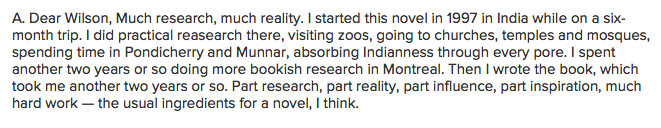 The Name Richard Parker: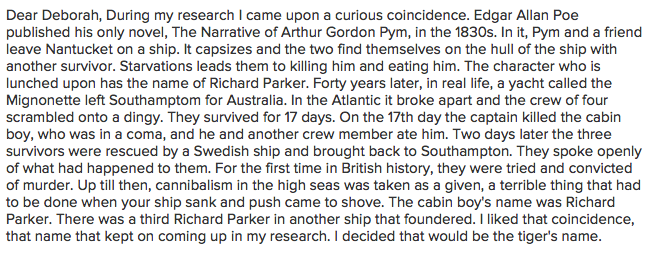 The Creating of the Story: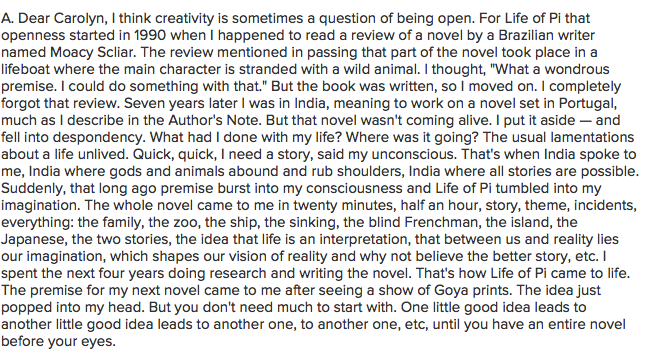 The Magic of Magical Realism: 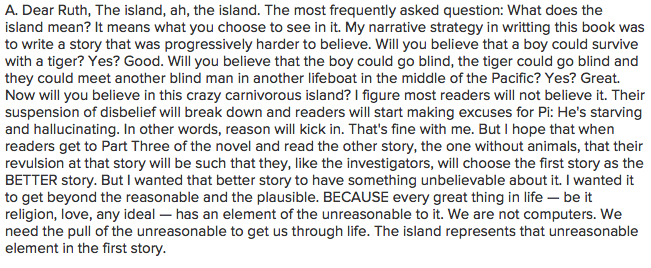 